			  Message Outline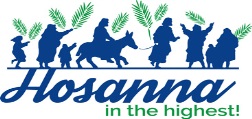 			Entering Holy Week: 			 Temple Teachings		         Matthew 21-26, 7:28-29Intro: Last week, concluding the GOAT series…Jesus teaching much of Holy Week (cf. Mt.261-26)…The Sermon on the Mount and the significance of Jesus’ teaching…Read: Matthew 7:28-29v.28—The “amazing” teaching of Jesus…Teaching that leaves you “breathless”…v.29—The “amazement” tied to the “authority”…“Authority” in Jesus’ teaching (cf. Mk.1:21-22, Lk.4:32, Mt.13:54-58, 22:33, Lk.2:46-48)…What made Jesus’ authority so amazing? _________________________________________________________________________________________________________The Authority of Jesus1) P_______________________“Authority” is a power word (cf. Mt.9:5-8, 10:1, 28:18-20)…Real power in following Jesus (cf. Acts 1:8, 2Tim.1:7-8, 3:1-5, 2Pet.1:3, Acts 4:33, Rom.7-8)!!!Don’t live chained when God’s set you free!2) P________________________Jesus didn’t just preach with words but with ways…He practiced what He preached! (cf.Mt.23:3, Jms.1:22-25)Last illustration in GOAT was putting words to practice (7:24-27)…3) P________________________Jesus’ titles were other worldly!!!			  Message Outline			Entering Holy Week: 			 Temple Teachings		         Matthew 21-26, 7:28-29Intro: Last week, concluding the GOAT series…Jesus teaching much of Holy Week (cf. Mt.261-26)…The Sermon on the Mount and the significance of Jesus’ teaching…Read: Matthew 7:28-29v.28—The “amazing” teaching of Jesus…Teaching that leaves you “breathless”…v.29—The “amazement” tied to the “authority”…“Authority” in Jesus’ teaching (cf. Mk.1:21-22, Lk.4:32, Mt.13:54-58, 22:33, Lk.2:46-48)…What made Jesus’ authority so amazing? _________________________________________________________________________________________________________The Authority of Jesus1) P_______________________“Authority” is a power word (cf. Mt.9:5-8, 10:1, 28:18-20)…Real power in following Jesus (cf. Acts 1:8, 2Tim.1:7-8, 3:1-5, 2Pet.1:3, Acts 4:33, Rom.7-8)!!!Don’t live chained when God’s set you free!2) P________________________Jesus didn’t just preach with words but with ways…He practiced what He preached! (cf.Mt.23:3, Jms.1:22-25)Last illustration in GOAT was putting words to practice (7:24-27)…3) P________________________Jesus’ titles were other worldly!!!			  Message Outline			Entering Holy Week: 			 Temple Teachings		         Matthew 21-26, 7:28-29Intro: Last week, concluding the GOAT series…Jesus teaching much of Holy Week (cf. Mt.261-26)…The Sermon on the Mount and the significance of Jesus’ teaching…Read: Matthew 7:28-29v.28—The “amazing” teaching of Jesus…Teaching that leaves you “breathless”…v.29—The “amazement” tied to the “authority”…“Authority” in Jesus’ teaching (cf. Mk.1:21-22, Lk.4:32, Mt.13:54-58, 22:33, Lk.2:46-48)…What made Jesus’ authority so amazing? _________________________________________________________________________________________________________The Authority of Jesus1) P_______________________“Authority” is a power word (cf. Mt.9:5-8, 10:1, 28:18-20)…Real power in following Jesus (cf. Acts 1:8, 2Tim.1:7-8, 3:1-5, 2Pet.1:3, Acts 4:33, Rom.7-8)!!!Don’t live chained when God’s set you free!2) P________________________Jesus didn’t just preach with words but with ways…He practiced what He preached! (cf.Mt.23:3, Jms.1:22-25)Last illustration in GOAT was putting words to practice (7:24-27)…3) P________________________Jesus’ titles were other worldly!!!